Print, cut, and glue this into your math notebook on the first clean page!  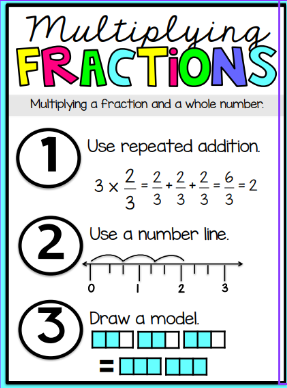 